Project Name: Spongebob Squarepants1. Identify and clarify problemsSpongebob squarepants is a popular cartoon character. So we chose to make a spongebob squarepants toy for appreciation and and make them enjoyable.Design positioning:● Design task: testing the mechanical model● Operating environment: place where toys can be shelved (for appreciation)● Design requirementsFunctions: appreciation, amusementTechnical indicators: Arduino pro mini mainboard, 3D printer (printing material: PLA).2. Formulate the design schemeCollect information (conduct research, market situation)Market demandHow much do people like about different cartoon charactersHow to make parts of the toy to moveDesign analysis (factors to be considered)Whether the materials are environmentally friendlyWhether the work is artistic or notWhether the work can be promotedScheme ConceptionsPlan A: Design a spongebob squarepants with movable eyebrows1. Use fusion360 for appearance design and modification, and make sketches.2. Print the work, polish the work and paint it with pigment3. Use arduino for programming to enable parts to be automatically movablePlan B: Design voice-controlled spongebob squarepants1. Use fusion360 for appearance design and modification, and make sketches.2. Print the work, polish the work and paint it with pigment3. Use arduino for programming to enable parts to be movable based on voice command (such as saying hello)4. Evaluate and decide design schemePlan A is of higher practical value, would be more popular and convenient.While plan B is more difficult to make and is not as practical and convenient as plan A.5. Detailed design scheme1. The body of spongebob squarepants is divided into four parts: head, lower body, feet and eyebrows.2. Emery paper is used to polish the surface and make it easy to paint with pigment..3.Make models1. Select materials and toolsTools: Software fusion360 (appearance processing)Emery paper, pigment (appearance beautification)3D printer (printing tools)Arduino(programming tool)Materials: PLA (printing material)Mainboard (information storage and transmission) List of materials 2. Processing and makingCover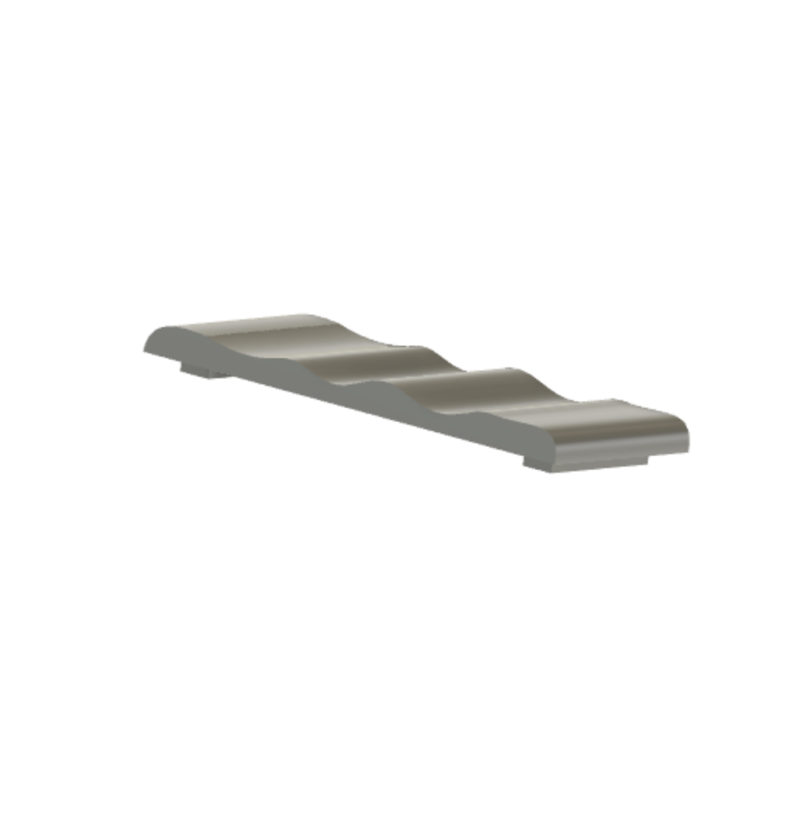 Left and right eyebrows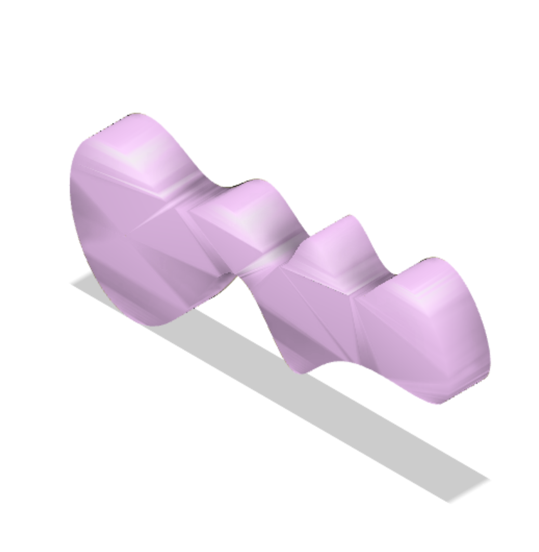 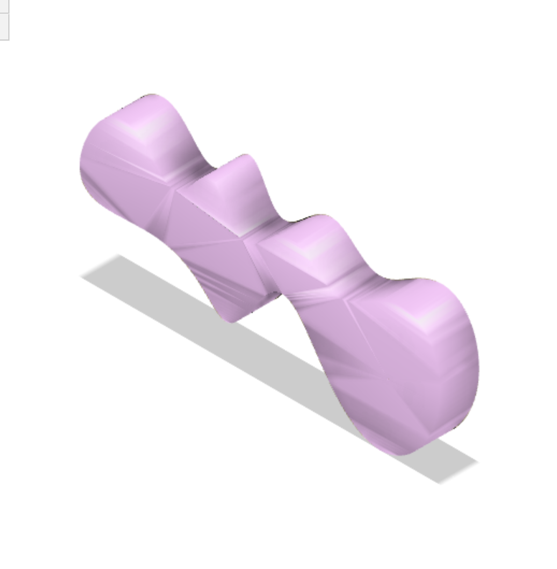 Legs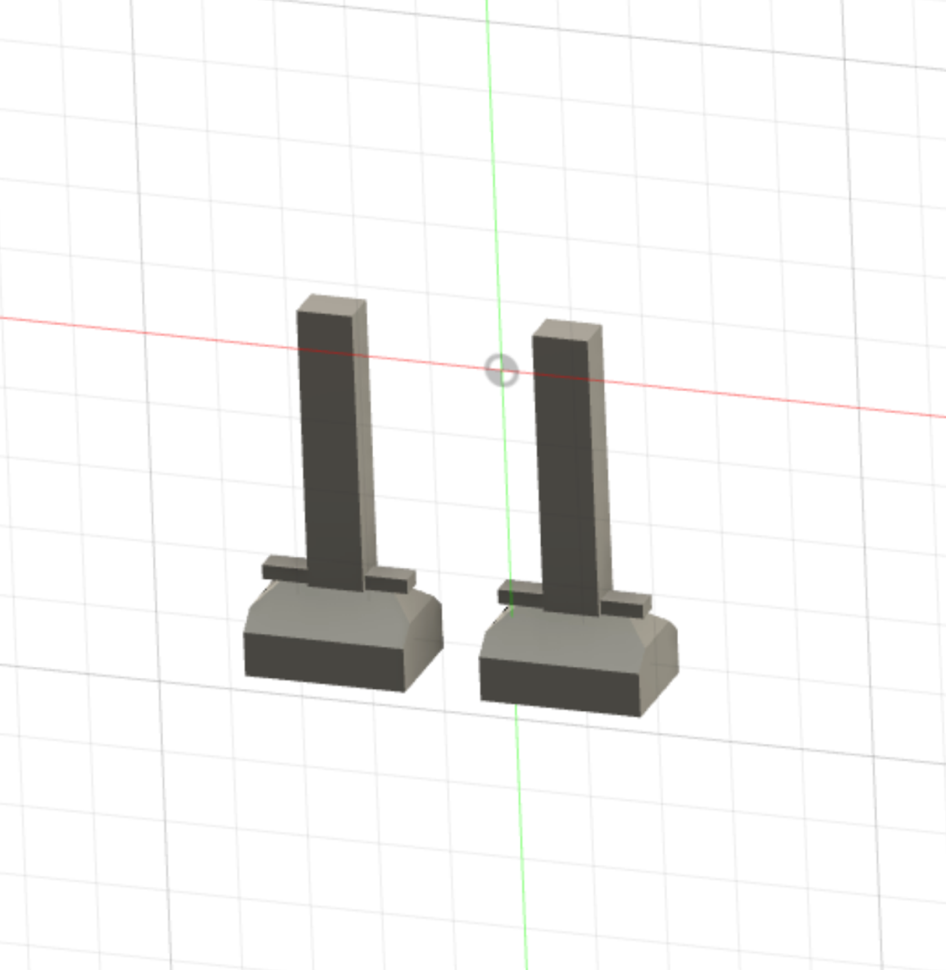 Print the work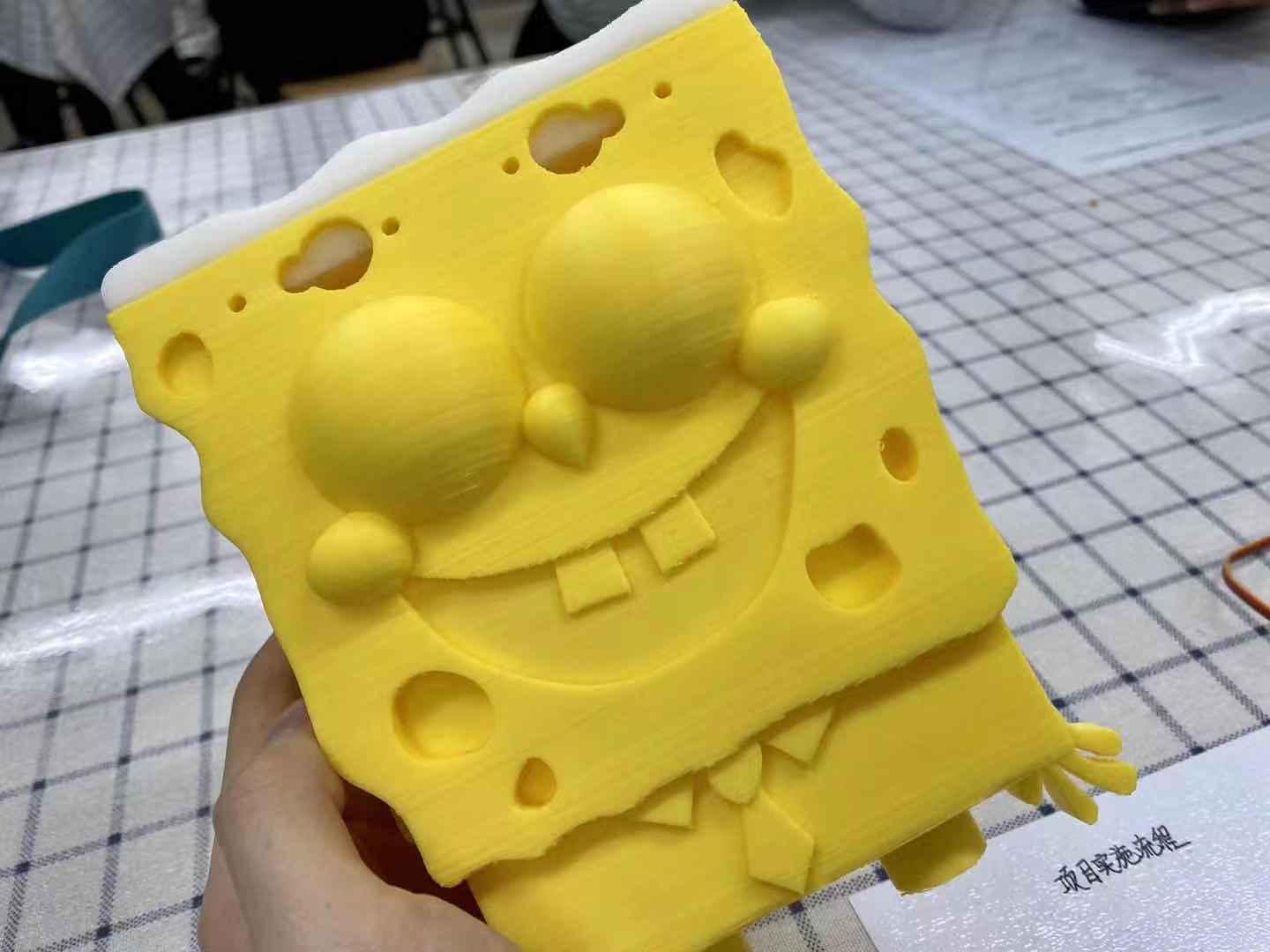 Process the work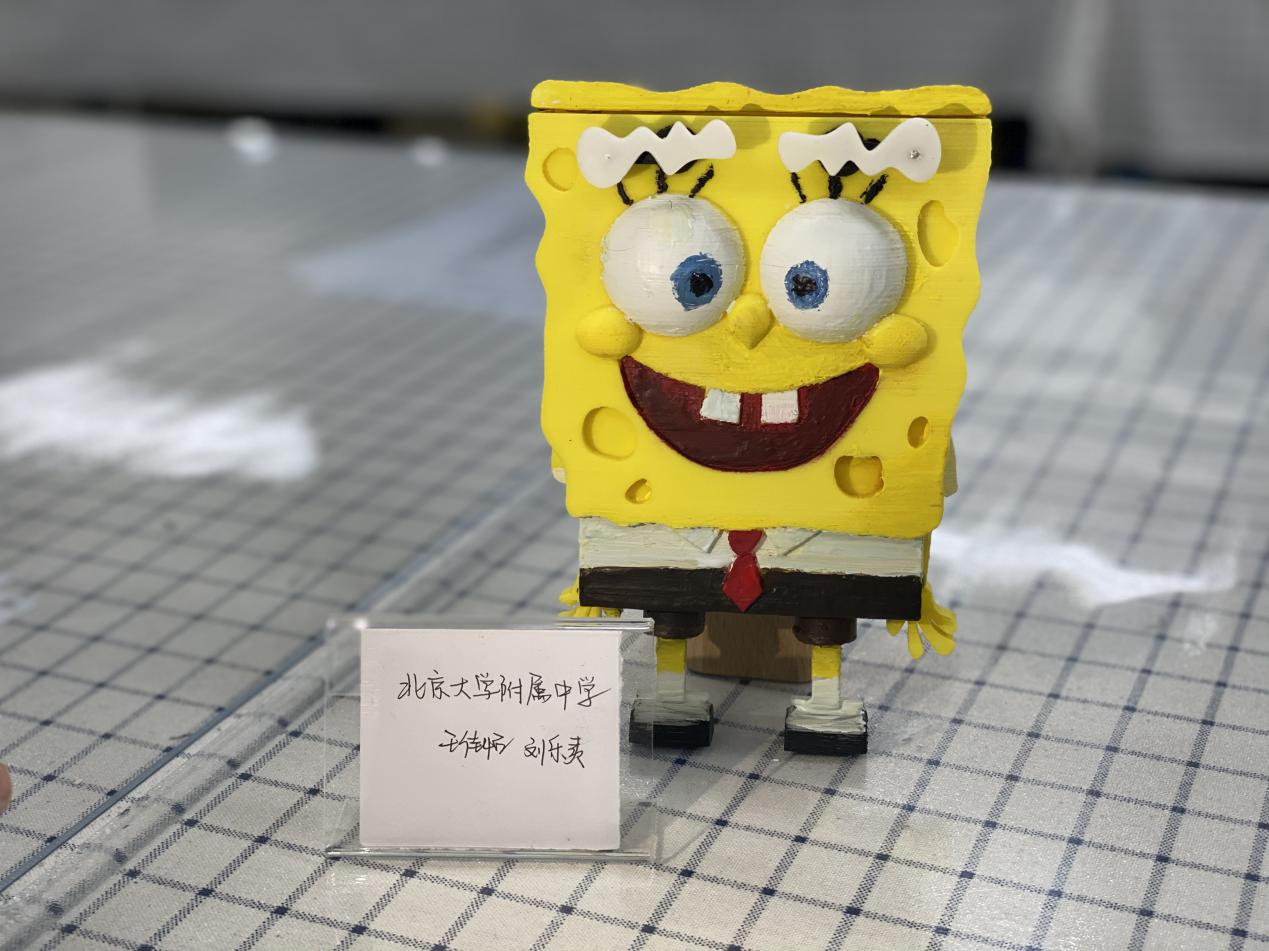 3. Put pieces together4. Process the surface (with pigments)4.Test, evaluate and optimizeThrough testing, it has been proven that spongebob's eyebrows are able to move.Optimization scheme: improve the material for surface treatmentNumberNameSize (unit: mm)QuantityRemark1PLA12 Arduino mainboard38*3913Steering gear2